Obecní úřad Nový Šaldorf-Sedlešovice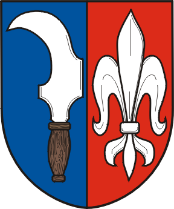 Nový Šaldorf čp. 169671 81  Nový Šaldorf-SedlešovicePŘIZNÁNÍ K MÍSTNÍMU POPLATKU 
ZA OBECNÍ SYSTÉM ODPADOVÉHO HOSPODÁŘSTVÍProhlášení vlastníka nemovité věci zahrnující byt, rodinný dům nebo stavbu pro rodinnou rekreaci, ve které není přihlášená žádná fyzická osoba a která je umístěna na území obce Nový Šaldorf-SedlešovicePOPLATNÍK: Jméno, příjmení poplatníka:……………………………….….…………………….……………………….…………………………Datum narození poplatníka:…………….…………………………………………………………………………………………………Adresa trvalého pobytu:……………………………………………………………………………….…………………………………..Kontaktní adresa, je-li odlišná od adresy trvalého pobytu:…………………………………..…………………………….……..……………………………………………………………………………………………………………………………………………………Vlastníkem, popř. spoluvlastníkem od ………………………..Typ nemovitosti (vyberte jednu z možností):Stavba určená k individuální rekreaciBytRodinný dům Adresa:…………………………………………………………………….………………………………………………………………………….DALŠÍ SPOLUVLASTNÍCI:Identifikační údaje dalších spoluvlastníků (jméno, příjmení, datum narození, adresa trvalého pobytu, popř. kontaktní adresa):…………………………………………………………………………………………………………………………………………………………………………………………………………………………………………………………………………………………………………………….………………………………………………………………………………………………………………………………………………………….Potvrzuji, že všechny mnou uvedené údaje v tomto přiznání jsou pravdivé a úplné.V Novém Šaldorfu dne…………………………		Podpis poplatníka:……………………………………………………..